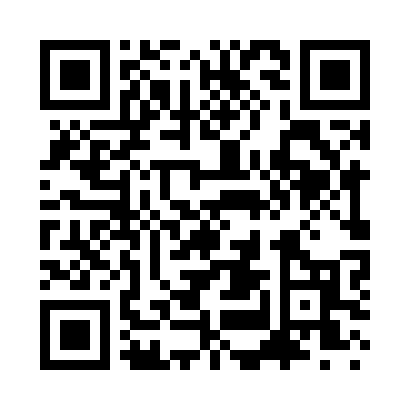 Prayer times for Alden Heights, Virginia, USAWed 1 May 2024 - Fri 31 May 2024High Latitude Method: Angle Based RulePrayer Calculation Method: Islamic Society of North AmericaAsar Calculation Method: ShafiPrayer times provided by https://www.salahtimes.comDateDayFajrSunriseDhuhrAsrMaghribIsha1Wed4:516:101:024:497:549:142Thu4:506:091:024:497:559:153Fri4:486:081:024:497:569:164Sat4:476:071:024:497:579:175Sun4:466:061:024:497:589:186Mon4:446:051:024:507:599:207Tue4:436:041:014:508:009:218Wed4:426:031:014:508:009:229Thu4:406:021:014:508:019:2310Fri4:396:011:014:508:029:2411Sat4:386:001:014:508:039:2512Sun4:375:591:014:508:049:2613Mon4:365:581:014:518:059:2814Tue4:345:571:014:518:069:2915Wed4:335:571:014:518:069:3016Thu4:325:561:014:518:079:3117Fri4:315:551:014:518:089:3218Sat4:305:541:014:528:099:3319Sun4:295:541:014:528:109:3420Mon4:285:531:024:528:119:3521Tue4:275:521:024:528:119:3622Wed4:265:521:024:528:129:3823Thu4:265:511:024:528:139:3924Fri4:255:501:024:538:149:4025Sat4:245:501:024:538:149:4126Sun4:235:491:024:538:159:4227Mon4:225:491:024:538:169:4328Tue4:225:481:024:538:179:4429Wed4:215:481:024:548:179:4430Thu4:205:481:034:548:189:4531Fri4:205:471:034:548:199:46